Szczecin, dnia 01 marca 2022rZP/220/10/22 Dostawa jednorazowych wyrobów medycznych do operacji kardiochirurgicznych Wyjaśnienia 1W związku z wpłynięciem do Zamawiającego pytań dotyczącego treści Specyfikacji Istotnych Warunków Zamówienia, zgodnie z art. 135 Ustawy z dnia 11 września 2019 r. – Prawo zamówień publicznych (Dz.U.2019.2019 t.j. z dnia 2019.10.24 Zamawiający udziela następujących wyjaśnień:Wykonawca ICzy Zamawiający, w zadaniu nr 4, wyrazi zgodę na zaoferowanie oksygenatora o parametrach innych niż wymagane przez Zamawiającego, w zakresie:Powierzchnia wymiany gazowej 1,65 m2Objętość wypełnienia statycznego oksygenatora z wymiennikiem ciepła i wbudowanym filtrem tętniczym – 225 mlWszystkie powierzchnie urządzenia powlekane stabilną powłoką biokompatybilną – fosforylocholiną3 niezależne układy filtrujące zbiornika: zbiornik żylny z filtrem 80 mikronów + 2 zbiorniki kardiotomijne, każdy z filtrem po 40 mikronów.zestaw wymaganych łączników oraz szant wyjściowy z oksygenatora do kardioplegii, umożliwiający jednoczesne podłączenie zestawu do kardioplegii, odpowietrzanie oksygenatora oraz odpowietrzanie serca - w zestawie z drenami.Port wlotowy gazów 1/4”, port wylotowy gazów umożliwiający podłączenie kapnometruOksygenatory pakowane pojedynczo, w podwójne opakowanie.Wyposażenie dodatkowe oksygenatora, stanowią dołączone, nakręcane adaptery: 1/4” x Luer,	3/8” x Luer,	3/8” x 1/4”,	1/2” - 3/8”OdpowiedźZamawiający nie wyraża zgody na zaoferowanie proponowanego wyrobu.Prosimy Zamawiającego o akceptację zestawu drenów do zadania nr 4, według załączonego schematu AG70462. Zestaw drenów z powłoką biokompatybilną. Gwarantujemy możliwość modyfikacji zestawu także w trakcie trwania umowy.Prosimy o wyrażenie zgody.W załączeniu schemat zestawu drenów do oksygenatora.OdpowiedźZamawiający nie wyraża zgodyWykonawca IIPytanie 1 Dotyczy zadania nr 5, poz 1. Czy Zamawiający wyrażą zgodę na zaoferowanie kaniuli udowej tętniczej z zestawem do wprowadzania metodą Seldingera, w rozmiarach nieparzystych 15, 17, 19, 21, 23, 25 Fr, z centralnym otworem wylotowym i otworami bocznymi, o długości całkowitej 31,8 cm i długości koncówki 18 cm, zakończonej łącznikiem 3/8 cala, posiadającej marker zewnętrzny (podziałka na zewnętrznej ścianie kaniuli oraz pierścień nakładany), pozwalający na ocenę głębokości wprowadzenia kaniuli do naczynia, wykonanej z tworzywa medycznego apyrogennego i nietrombogennego, sterylnej, pakowanej indywidualnie? OdpowiedźZamawiający wyraża zgodęPytanie 2 Dotyczy zadania nr 7 Czy Zamawiający wyrażą zgodę na zaoferowanie kaniuli z prowadnikiem (wentu lewokomorowego) dostępnego w rozmiarch 16 i 20 Fr (bez rozmiaru 14 Fr)? Pozostałe parametry zgodne z SWZ. OdpowiedźZamawiający wyraża zgodęWykonawca IIICzy w pakiecie nr 5 Zamawiający wyrazi zgodę na wydzielenie zadania nr 1 dotyczącego kaniuli tętniczej udowej z zestawem do wprowadzania metodą Seldingera?OdpowiedźZamawiający nie wyraża zgody.Wykonawca IVDot. zadania nr 3. Zastawka biologiczna aortalna do implantacji przez tętnicę udową i przez koniuszek serca (TAVI), poz. 1 – Czy Zamawiający dopuści również nowy dostępny rozmiar zastawki 20 mm, pozostałe zapisy s.i.w.z. bez zmian?OdpowiedźZamawiający  dopuszcza.Wykonawca VPytanie 1. Dotyczy zadania 5:Pragnąc zaoferować asortyment o takich samych lub lepszych parametrach użytkowych w zakresie całego zadania 5, z pewną korzyścią ekonomiczną dla Szpitala, który będzie mógł dokonać wyboru na podstawie kilku ofert, prosimy o zgodę na zaoferowanie asortymentu opisanego w SIWZ w następującymi parametrami różniącymi się od pierwotnych warunków granicznych:Poz.1 - WSZYTKIE PARAMETRY ZGODNE Z SIWZ Poz.2 - WSZYTKIE PARAMETRY ZGODNE Z SIWZPoz.3 - prosimy o wyłączenie tej pozycji i utworzenie osobnego zadania Poz.4 - WSZYTKIE PARAMETRY ZGODNE Z SIWZPoz.5 – Rozmiar kaniuli 7Fr/długość całkowita 28cm/OdpowiedźZamawiający nie wyraża zgody.Pytanie 2. Dotyczy zadania 6:W celu możliwości przedłożenia oferty najwyższej jakości, od znanego producenta z Japonii (firmy TERUMO), na asortyment użytkowany w ponad połowie Klinik Kardiochirurgicznych w Polsce, zwracamy się z prośbą o dopuszczenie stabilizatorów koniuszkowych (pozycja 1) oraz tkankowych (pozycja 2), nisko-profilowych, dla których ramię wykonane jest z tytanowych pierścieni i jest dostarczone w sposób nieodpłatny do siedziby Zamawiającego w ilości zabezpieczającej bieżące potrzeby Zamawiającego, zatem bez potrzeby zakupu dodatkowych akcesoriów. Potwierdzamy jednocześnie, że kluczowe parametry techniczne są przez nas spełnione. Poniżej przedstawiamy oferowane parametry techniczne i prosimy o ich akceptację.Jednocześnie podkreślamy, że zgoda na niniejsze rozwiązanie pozwoli na złożenie bardzo konkurencyjnej oferty, bardziej skutecznego i bezpiecznego rozwiązania (bo dającego lepsza stabilizację podczas CABG) co opisany w pierwotnym SIWZ, z pewna korzyścią finansową (rzędu kilkudziesięciu tysięcy złotych) dla Szpitala Publicznego.Pozycja 1:Pozycja 2: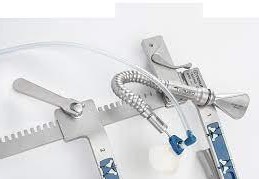 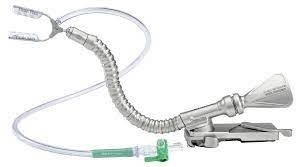 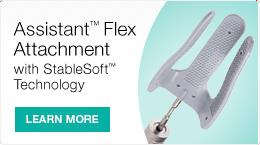 OdpowiedźZamawiający nie wyraża zgody.Wykonawca VIDotyczy wzoru umowy: 1) Czy Zamawiający zgodzi się na obniżenie wysokości kary umownej określonej w § 11 ust. 1 pktb) do 0,1% wartości zamówionej bądź reklamowanej partii wyrobów za każdy dzień zwłoki? 2) Czy Zamawiający zgodzi się na obniżenie maksymalnej wysokości kar umownych określonej w § 11 ust. 5 do 20%?OdpowiedźZamawiający nie wyraża zgody.Dotyczy: Zadanie nr 1., Lp. 1 Proteza naczyniowaProsimy o dopuszczenie protez naczyniowych powlekanych kolagenem typu I, nie wymagających wstępnego namaczania (preclotting żelatyny), o długości od 15 do 30cm (do wyboru przez Zamawiającego). Pozostałe parametry zgodne z SIWZOdpowiedźZamawiający nie dopuszcza.Wykonawca VIICzy Zamawiający w zadaniu nr 7 poz. 1 dopuści wenty lewokomorowe w rozmiarach od 16 do 20Fr (jest 14 do 20) o długości 38 cm (jest 40-41cm). Pozostałe parametry bez zmian.OdpowiedźZamawiający dopuszcza.    Z poważaniem   Dyrektor SPSK-2/podpis w oryginale/Sprawę prowadzi: Przemysław FrączekTel. 91 466 1087Stabilizator koniuszkowy przeznaczony do podtrzymania koniuszka serca w operacjach kardiochirurgicznych oraz bez użycia krążenia pozaustrojowegoCzęść ssąca stabilizatora o kształcie piramidy, wykonana z materiału atraumatycznegoStabilizator przystosowany do pracy z oferowanym rozwieraczem klatki piersiowejSystem do stabilizacji wyposażony w zestaw drenów łączący stabilizator z pompą ssącą – dren podstawowy oraz dodatkowa przedłużkaRuch ramienia płynny, możliwa rotacja ramienia po zamontowaniu systemu na rozworze klatki piersiowej;Stabilizator jednorazowego użytku z tytanowym ramieniem dostarczonym na czas trwania kontraktu – ilość według potrzeb oddziałuRamię przegubowe dostosowane do stabilizatorów koniuszkowych o uniwersalnej konfiguracji, tzn., dające możliwość podłączenia haków mitralnych i aortalnych wielorazowego użytku wykorzystywanych do standardowych zabiegów zastawkowych;Pojedyncze, sterylne opakowanie typu papier – folia + opakowanie zewnętrzne, zabezpieczające;Stabilizator tkankowy przeznaczony do stabilizacji serca w operacjach kardiochirurgicznych oraz bez użycia krążenia pozaustrojowegoCzęść ssąca stabilizatora niskoprofilowa, atraumatycznaMożliwość regulacji ustawienia stopki w trzech płaszczyznach w celu lepszego dopasowania do warunków anatomicznychMożliwość umieszczenia stopki stabilizatora pod kątem prostym do ramieniaStopka stabilizatora w kształcie drutu, zapewniająca lepszą widoczność i większy zasięg ramienia. Możliwość wyginania w celu lepszego dopasowania do warunków anatomicznychRuch ramienia płynny, umożliwiający stabilizację w dowolnym punkcie i kształcie, rotacja ramienia oraz końcówki stabilizatora o 360 stopniCzęść ssąca stabilizatora atraumatyczna, podzielona na cztery komorySystem do stabilizacji wyposażony w zestaw drenów łączący stabilizator z pompą ssącąStabilizator jednorazowego użytku z tytanowym ramieniem dostarczonym na czas trwania kontraktu – ilość według potrzeb oddziałuPojedyncze, sterylne opakowanie oraz karton zewnętrzny zabezpieczający opakowanie papier – folia na każdy stabilizator jednorazowego użytku